Ecriture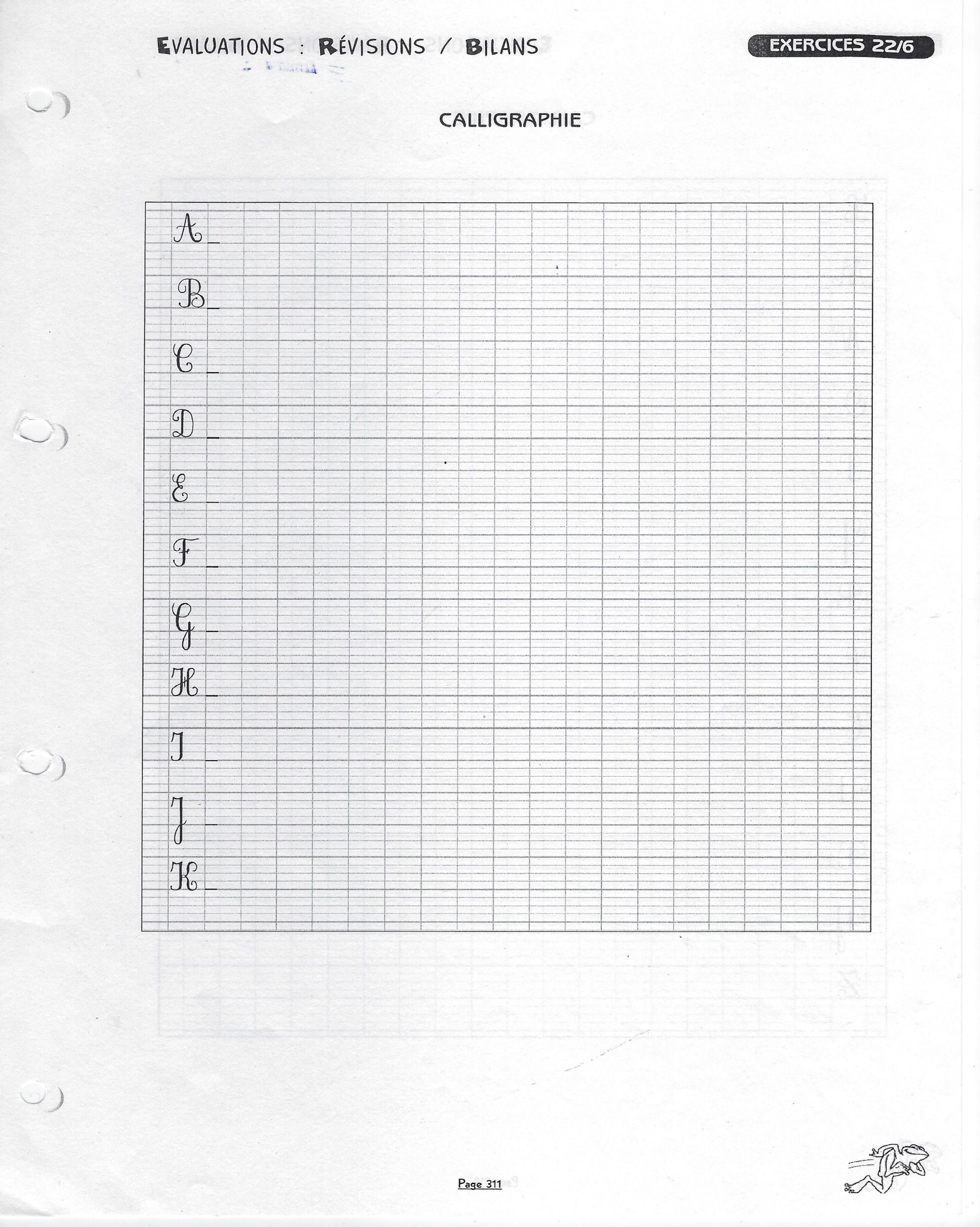 